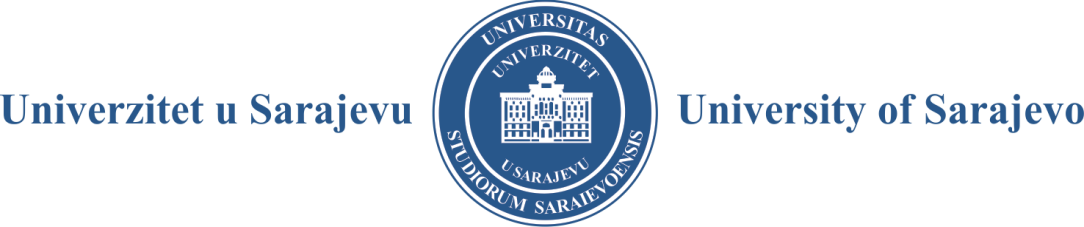 PRIJAVA KORUPCIJE1. a) Podaci o prijavitelju korupcije*:*opcionalno, ispunjavanje polja nije obavezujuće ukoliko podnosite anonimnu prijavu
b) Podaci o ustanovi/ instituciji za koju sumnjate da je u istoj izvršena korupcija:
c) Opišite radnju ili ponašanja koja prijavljujete kao korupciju, uz navođenje konkretnih činjenica i okolnosti iz kojih proizilazi sumnja da je izvršena korupcija:2. Podaci o licu za koje sumnjate da je izvršilo korupciju ( ukoliko imate informacije o tome u trenutku podnošenja ove prijave).
3.  Navedite sve podatke i dokumentaciju iz koje proizilazi sumnja da je izvršena korupcija          ( ukoliko istim raspolažete):
 Datum podnošenja prijave: _________________.godinePotpis podnositelja prijave*  ( opcionalno)_______________________* Prijava se može podnijeti putem protokola, putem pošte, putem elektronske pošte ( e-mail) ili online sistema za prijavu korupcije na službenoj internet stranici Univerziteta u Sarajevu www.unsa.ba, putem sandučeta za prijavu sa naznakom „ZA PRIJAVU KORUPCIJE“ ili usmeno na zapisnik. Napomena: Zabranjena je zloupotreba prijavljivanja korupcije, u skladu sa članom 46. Zakona o prevenciji i suzbijanju korupcije u Kantonu Sarajevo ( „Službene novine Kantona Sarajevo“, broj: 35/22).Vaše ime i prezime:Adresa:Kontakt telefon:E-mail:Puni naziv:Sjedište: